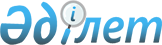 О проектах документов к Межгосударственному Совету ЕврАзЭС (высшему органу таможенного союза) на уровне глав правительств по вопросу "О применении санитарных мер в таможенном союзе в рамках Евразийского экономического сообщества"
					
			Утративший силу
			
			
		
					Решение Комиссии таможенного союза от 25 марта 2010 года № 202. Утратило силу решением Коллегии Евразийской экономической комиссии от 17 июля 2018 года № 112.
      Сноска. Утратило силу решением Коллегии Евразийской экономической комиссии от 17.07.2018 № 112 (вступает в силу по истечении 30 календарных дней с даты его официального опубликования).
      Комиссия таможенного союза решила:
      1. Принять к сведению предложения российской Стороны о совершенствовании и оптимизации контрольно-надзорных и разрешительных функций в сфере санитарно-эпидемиологического благополучия и потребительского рынка.
      2. Поручить:
      2.1. Министерству здравоохранения и социального развития Российской Федерации до 29 марта 2010 года представить в Секретариат Комиссии таможенного союза предложения по механизму реализации указанных предложений российской Стороны с учетом законодательства таможенного союза в целях направления их Сторонам; 
      2.3. Группе высокого уровня совместно с Комиссией таможенного союза выработать подходы в срок до 12 апреля 2010 г. по предложению российской Стороны и доложить на очередном заседании Комиссии таможенного союза.
      Члены Комиссии таможенного союза:
					© 2012. РГП на ПХВ «Институт законодательства и правовой информации Республики Казахстан» Министерства юстиции Республики Казахстан
				
От Республики 
Беларусь
От Республики 
Казахстан
От Российской Федерации
А. Кобяков
У. Шукеев
И. Шувалов